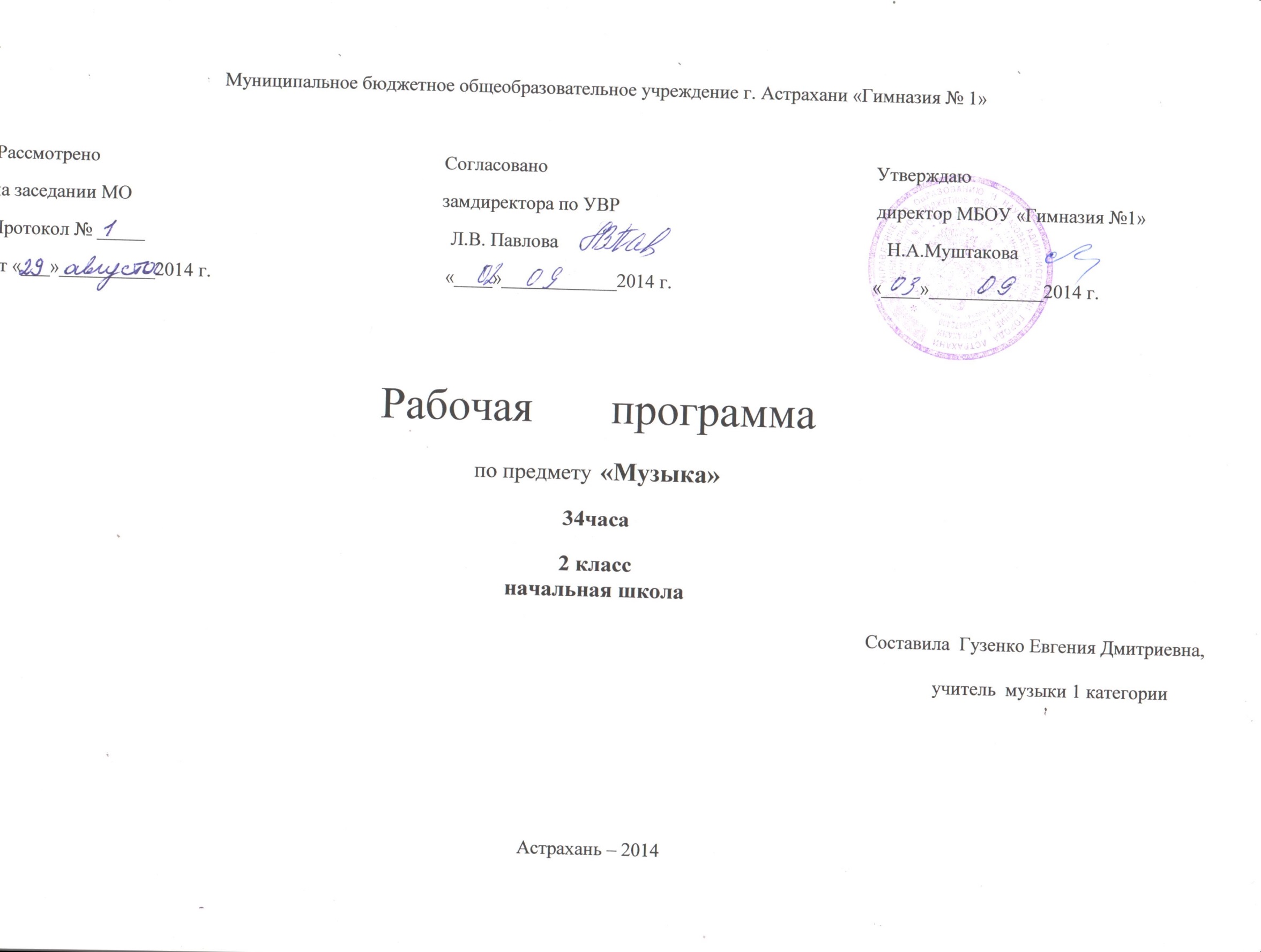 Пояснительная записка     Рабочая  учебная программа по  музыке для  2  классов составлена на основе примерной программы по музыке в соответствии с  Федеральным  государственным  образовательным  стандартом второго поколения (приказ Минобрнауки РФ № 373 от 6 октября 2009г.), М.: «Просвещение», 2011г., авторской программой «Музыка» 1-4 классов, авт.Е.Д. Критская, Г.П.Сергеева, Т.С.Шмагина, М.: Просвещение, 2011г., рабочей программой «Музыка» 1-4 класс авт. Е.Д. Критская, Г.П.Сергеева, Т.С.Шмагина, М.: Просвещение, 2011г.         Рабочая программа по предмету «Музыка»  2 класса  была создана с опорой на следующие нормативные документы:Закон Российской Федерации «Об образовании»Федеральный компонент государственного образовательного стандарта, утвержденный Приказом Минобразования РФ от 05 03 2004 года № 1089;Примерная программа, созданная на основе федерального компонента государственного образовательного стандарта;Авторская программа Е.Д. Критская, Г.П.Сергеева, Т.С.Шмагина, М.: Просвещение, 2011г.Федеральный перечень учебников на текущий учебный годШкольный учебный план  МБОУ «Гимназия №1» г. Астрахани на 2014-2015 учебный год.Целевая установка  Музыка в начальной школе является одним из основных предметов, обеспечивающих освоение искусства как духовного наследия, нравственного эталона образа жизни всего человечества. Опыт эмоционально-образного восприятия музыки, знания и умения, приобретенные при ее изучении, начальное овладение различными видами музыкально-творческой деятельности станут фундаментом обучения на дальнейших ступенях общего образования, обеспечат введение учащихся в мир искусства и понимание неразрывной взаимосвязи музыки и жизни, постижения культурного разнообразия мира. Музыкальное искусство имеет особую значимость для духовно-нравственного воспитания школьников, последовательного расширения и укрепления их ценностно-смысловой сферы, формирования способности оценивать и сознательно выстраивать эстетические отношения к себе, другим людям, Отечеству, миру в целом. 	Предмет «Музыка», как и другие предметы начальной школы, развивая умение учиться, призван формировать у ребенка современную картину мира.Цели курса:формирование основ музыкальной культуры через эмоциональное восприятие музыки;воспитание эмоционально-ценностного отношения к искусству, художественного вкуса, нравственных и эстетических чувств: любви к Родине, гордости за великие достижения отечественного и мирового музыкального искусства, уважения к истории, духовным традициям России, музыкальной культуре разных народов;развитие восприятия музыки, интереса к музыке и музыкальной деятельности, образного и ассоциативного мышления и воображения, музыкальной памяти и слуха, певческого голоса, творческих способностей в различных видах музыкальной деятельности;обогащение знаний  о музыкальном искусстве;овладение практическими умениями и навыками в учебно-творческой деятельности (пение, слушание музыки, игра на элементарных музыкальных инструментах, музыкально-пластическое движение и импровизация).Задачи курса:развитие эмоционально-осознанного отношения к музыкальным произведениям;понимание их жизненного и духовно-нравственного содержания;освоение музыкальных жанров – простых (песня, танец, марш) и более сложных (опера, балет, симфония, музыка из кинофильмов);изучение особенностей музыкального языка;формирование музыкально-практических умений и навыков музыкальной деятельности (сочинение, восприятие, исполнение), а также – творческих способностей детей.воспитание эстетического вкуса;приобщение обучающихся к мировым культурным ценностям;расширение опыта позитивного взаимодействия с окружающим миром;содействие гармоничному нравственному развитию личности.Общая характеристика  курса «Музыка»Содержание программы базируется на художественно-образном, нравственно-эстетическом постижении младшими школьниками основных пластов мирового музыкального искусства: фольклора, музыки религиозной традиции, произведений композиторов-классиков (золотой фонд), современной академической и популярной музыки. Приоритетным в данной программе является введение ребенка в мир музыки через интонации, темы и образы русской музыкальной культуры — «от родного порога», по выражению народного художника России Б.М. Неменского, в мир культуры других народов. Это оказывает позитивное влияние на формирование семейных ценностей, составляющих духовное и нравственное богатство культуры и искусства народа.              Освоение образцов музыкального фольклора как синкретичного искусства разных народов мира, в котором находят отражение факты истории, отношение человека к родному краю, его природе, труду людей, предполагает изучение основных фольклорных жанров, народных обрядов, обычаев и традиций, изустных и письменных форм бытования музыки как истоков творчества композиторов-классиков. Включение в программу музыки религиозной традиции базируется на культурологическом подходе, который дает возможность учащимся осваивать духовно-нравственные ценности как неотъемлемую часть мировой музыкальной культуры.      Программа направлена на постижение закономерностей возникновения и развития музыкального искусства в его связях с жизнью, разнообразия форм его проявления и бытования в окружающем мире, специфики воздействия на духовный мир человека на основе проникновения в интонационно-временную природу музыки, ее жанрово-стилистические особенности. При этом надо отметить, что занятия музыкой и достижение предметных результатов ввиду специфики искусства неотделимы от достижения личностных и метапредметных результатов.       Критерии отбора музыкального материала в данную программу заимствованы из концепции Д. Б. Кабалевского — это художественная ценность музыкальных произведений, их воспитательная значимость и педагогическая целесообразность.Основными методическими принципами программы являются: увлеченность, триединство деятельности композитора – исполнителя – слушателя, «тождество и контраст», интонационность, опора на отечественную музыкальную культуру.      Освоение музыкального материала, включенного в программу с этих позиций, формирует музыкальную культуру младших школьников, воспитывает их музыкальный вкус.      Структуру программы составляют разделы, в которых обозначены основные содержательные линии, указаны музыкальные произведения. Названия разделов являются выражением художественно-педагогической идеи блока уроков, четверти, года. Занятия в I классе носят пропедевтический, вводный характер и предполагают знакомство детей с музыкой в широком жизненном контексте. В программе данного класса два раздела: «Музыка вокруг нас» и «Музыка и ты». В программе II—IV классов семь разделов: «Россия — Родина моя»,  «День, полный событий», «О России петь — что стремиться в храм», «Гори, гори ясно, чтобы не погасло!», «В музыкальном театре»,  «В концертном зале»  и «Чтоб музыкантом быть, так надобно уменье...».
         В соответствии с  Базисным учебным планом и учебным планом школы в начальных классах на учебный предмет «Музыка» отводится 135 часов (из расчета 1 час в неделю), из них: 1 класс- 33 часа, во 2-4 классах по 34 часа. Отличительные особенности программы     Данная программа разработана на основе авторской программы «Музыка»1-4 классов, авт.Е.Д. Критская, Г.П.Сергеева, Т.С.Шмагина, М.: Просвещение, 2011г., рабочей программы «Музыка» 1-4 класс авт. Е.Д. Критская, Г.П.Сергеева, Т.С.Шмагина, М.: Просвещение, 2011г.      Отличительная особенность данной программы и всего УМК в целом — охват широкого культурологического пространства, которое подразумевает постоянные выходы за рамки музыкального искусства и включение в контекст уроков музыки сведений из истории, произведений литературы (поэтических и прозаических) и изобразительного искусства. Зрительный ряд выполняет функцию эмоционально-эстетического фона, усиливающего понимание детьми содержания музыкального произведения. Основой развития музыкального мышления детей становятся неоднозначность их восприятия, множественность индивидуальных трактовок, разнообразные варианты «слышания», «видения» конкретных музыкальных сочинений, отраженные, например, в рисунках, близких по своей образной сущности музыкальным произведениям. Все это способствует развитию ассоциативного мышления детей, «внутреннего слуха» и «внутреннего зрения».         Авторская программа «Музыка»1-4 классов, авт. Е.Д. Критской, Г.П. Сергеевой, Т.С. Шмагиной, не подразумевает жестко регламентированного, рецептурного разделения музыкального материала на учебные темы, уроки. Творческое планирование художественного материала в рамках урока, распределение его внутри четверти, учебного года зависит от интерпретации учителем той или иной художественно-педагогической идеи, особенностей и уровня музыкального развития учащихся каждого конкретного класса.В рабочую программу были внесены изменения в распределении часов, а именно:2 класс:Во IIчетверти в раздел «О России петь, что стремиться в храм» добавлено 2 часа для более полного раскрытия темы. Тема  урока «Святые земли русской» вместо 1 часа 2 часа: «Святые земли русской Александр Невский» и «Святые земли русской Сергий Радонежский». Тема «С Рождеством Христовым. Музыка на Новогоднем празднике» разделена на 2 часа: «С Рождеством Христовым» и «Музыка на Новогоднем празднике». В разделе «Гори, гори, ясно» тема «Разыграй песню» выделена в отдельный  урок. «Проводы зимы» и «Встреча весны» объединены в один урок. В разделе «В музыкальном театре» добавлен 1 час на обобщающий урок за 3 четверть. В разделе «В концертном зале» 3 часа вместо 5. Тема «Звучит нестареющий Моцарт» 1 час вместо 2.  Межпредметные   связи         В программе рассматриваются разнообразные явления музыкального искусства в их взаимодействии с художественными образами других искусств – литературы (прозы и поэзии), изобразительного искусства (живописи, скульптуры, архитектуры, графики, книжных иллюстраций и др.), театра (оперы, балета, оперетты, мюзикла, рок-оперы), кино. Знакомство с музыкальным произведением всегда предполагает его рассмотрение в содружестве муз.Формы и методы организации образовательного процесса- Наглядный и словесный- Объяснительно-иллюстративный- Практический- Репродуктивный- Исследовательский- Лекции, беседыВиды музыкальной деятельности разнообразны и направлены на реализацию принципов развивающего обучения в массовом музыкальном образовании и воспитании. Постижение одного и того же музыкального произведения подразумевает различные формы общения ребенка с музыкой. В сферу исполнительской деятельности учащихся входят: хоровое, ансамблевое и сольное пение; пластическое интонирование и музыкально-ритмические движения; игра на музыкальных инструментах;инсценирование (разыгрывание) песен, сюжетов сказок, музыкальныхпьес программного характера; освоение элементов музыкальной грамоты как средства фиксации музыкальной речи.Помимо этого, дети проявляют творческое начало в размышлениях о музыке, импровизациях (речевой, вокальной, ритмической, пластической); в рисунках на темы полюбившихся музыкальных произведений, эскизах костюмов и декораций к операм, балетам, музыкальным спектаклям; в составлении художественных коллажей, поэтических дневников, программ концертов; в подборе музыкальных коллекций в домашнюю фонотеку; в создании рисованных мультфильмов, озвученных знакомой музыкой, небольших литературных сочинений о музыке, музыкальных инструментах, музыкантах и др. Формы контроля:- Вводный- Текущий- Итоговый- Индивидуальный- Письменный- Наблюдение- Самостоятельная работа- Тестовые заданияВ целом эмоциональное восприятие музыки, размышление о ней и воплощение образного содержания в исполнении дают возможность овладевать приемами сравнения, анализа, обобщения, классификации различных явлений музыкального искусства, что формирует у младших школьников универсальные учебные действия. Планируемые результаты освоения программы по учебному предмету «Музыка» 2 классЛичностные результаты:чувство гордости за свою Родину, российский народ и историю России, осознание своей этнической и национальной принадлежности на основе изучения лучших образцов фольклора, шедевров музыкального наследия русских композиторов;умение наблюдать за разнообразными явлениями жизни и искусства в учебной и внеурочной деятельности, их понимание и оценка умение ориентироваться в культурном многообразии окружающей действительности, участие в музыкальной жизни класса;уважительное отношение к культуре других народов; овладение навыками сотрудничества с учителем и сверстниками;формирование этических чувств доброжелательности и эмоционально-нравственной отзывчивости, понимания и сопереживания чувствам других людей;Метапредметные результаты:овладение способностями принимать и сохранять цели и задачи учебной деятельности;освоение способов решения проблем творческого и поискового характера в процессе восприятия, исполнения, оценки музыкальных сочинений;определять наиболее эффективные способы достижения результата в исполнительской и творческой деятельности;продуктивное сотрудничество (общение, взаимодействие) со сверстниками при решении различных музыкально-творческих задач на уроках музыки, во внеурочной и внешкольной музыкально-эстетической деятельности;позитивная самооценка своих музыкально-творческих возможностей;приобретение умения осознанного построения речевого высказывания о содержании, характере, особенностях языка музыкальных произведений в соответствии с задачами коммуникации;Предметные результаты:формирование представления о роли музыки в жизни человека, в его духовно-нравственном развитии;формирование основ музыкальной культуры, в том числе на материале музыкальной культуры родного края, развитие художественного вкуса и интереса к музыкальному искусству и музыкальной деятельности;формирование устойчивого интереса к музыке и различным видам (или какому-либо виду) музыкально-творческой деятельности;умение воспринимать музыку и выражать свое отношение к музыкальным произведениям;умение воплощать музыкальные образы при создании театрализованных и музыкально-пластических композиций, исполнении вокально-хоровых произведений, в импровизациях.Учебно-методический комплектПримерная программа по музыке. Примерные программы по учебным предметам. Начальная школа. В 2 ч. Ч. 2. – М. : Просвещение, 2011. Программа для общеобразовательных учреждений  «Музыка. 1-4 классы» авт. Е.Д. Критская, Г.П. Сергеева, Т.С. Шмагина –М.: Просвещение, 2011.Уроки музыки 1-4 класс: пособие для учителей общеобразовательных учреждений  авт.-сост. Е.Д.Критская, Г.П.Сергеева, Т.С.Шмагина.- М.: Просвещение, 2010.            Уроки музыки. 1-4 классы. Поурочные разработки, авт.: Е. Д. Критская, Г. П. Сергеева, Т. С. Шмагина, М. :Просвещение, 2013 г.Музыка: 2 кл. учебник для общеобразовательных учреждений, авт. Критская Е.Д., Сергеева Г.П., Шмагина Т.С. М.:Просвещение, 2013.Рабочая тетрадь для 2 класс,  авт. Критская Е.Д., Сергеева Г.П., Шмагина Т.С. М.:Просвещение, 2013.Хрестоматия музыкального материала к учебнику «Музыка» 2 кл.  авт. Критская Е.Д., Сергеева Г.П., Шмагина Т.С.Фонохрестоматии музыкального материала к учебнику «Музыка» 2 класс. (СD) авт. Критская Е.Д., Сергеева Г.П., Шмагина Т.С.Тематический учебный планСодержание программы предмета «Музыка» 2 классРаздел  1.   Россия – Родина моя (3часа).Образы родного края в музыке. Песенность  как отличительная черта русской музыки. Музыкальный пейзаж. Государственные символы России. Гимн – главная песня нашей Родины; герб, флаг. Средства музыкальной выразительности. Художественные символы России (Московский Кремль, храм Христа Спасителя, Большой театр).Раздел 2. День, полный событий (6часов).Мир ребёнка в музыкальных интонациях, темах и образах детских пьес П. Чайковского и С.Прокофьева. Песенность, танцевальность, маршевость в передаче содержания и эмоционального строя музыкальных сочинений. Природа, детские игры и забавы, сказка в музыке, колыбельные песни. Своеобразие музыкального языка композиторов, сходство и различие. Музыкальный инструмент – фортепиано, его выразительные возможности. Звучащие картины.Раздел 3.  О России петь - что стремиться в храм (7часов).Колокольные звоны России: набат, трезвон, благовест. Звучащие картины.   Музыкальный пейзаж. Святые земли Русской: Александр Невский, Сергий Радонежский. Воплощение их образов в музыке различных жанров. Народные песнопения, кантата. Жанр молитвы. Праздники русской православной церкви. Рождество Христово. Рождественские песнопения и колядки.Раздел 4.  Гори, гори ясно, чтобы не погасло! (4часа)Фольклор – народная мудрость. Русские народные инструменты. Оркестр русских народных инструментов. Мотив, напев, наигрыш. Вариации в русской народной музыке. Ритмическая партитура. Музыка в народном стиле. Традиции народного музицирования. Обряды и праздники русского народа: проводы зимы (Масленица),  встреча весны.Разыгрывание народных песен: песня – игра, песня -  диалог, песня – хоровод. Опыты сочинения мелодий на тексты народных песенок, закличек, потешек.Раздел 5. В музыкальном театре (6часов).Опера  и балет. Многообразие сюжетов и образов музыкального спектакля. Песенность, танцевальность, маршевость в опере и балете.Симфонический оркестр. Роль дирижёра, режиссёра, художника в создании музыкального спектакля. Элементы оперного и балетного спектаклей. Увертюра. Музыкальные темы – характеристики действующих лиц. Детский музыкальный театр.Раздел 6. В концертном зале (3 часа) .Жанровое многообразие инструментальной и симфонической музыки. Симфоническая сказка С. Прокофьева: тембры инструментов и различных групп симфонического оркестра. Музыкальная живопись. Выразительность и изобразительность музыки В.-А. Моцарта, М. Мусоргского. Жанры симфонической музыки: увертюра, симфония. Партитура. Взаимодействие тем – образов: повтор, контраст.Раздел  7. Чтоб музыкантом быть, так надобно уменье (5часов).Композитор – исполнитель – слушатель. Интонационная природа музыки. Музыкальная речь и музыкальный язык. Музыкальные инструменты – орган. Выразительность и изобразительность музыки. Жанры музыки. Сочинения  И.- С. Баха, М.Глинки, В.-А. Моцарта, Г.Свиридова, Д. Кабалевского. Жанры музыки. Музыкальные и живописные пейзажи (мелодия – рисунок, лад – цвет). Международные конкурсы исполнителей. Темы, сюжеты и образы музыки С. Прокофьева, П. Чайковского.  Календарно-тематическое планирование 2 классТребования к уровню подготовки учащихся2 классразвитие эмоционального и осознанного отношения к музыке различных направлений: фольклору, музыке религиозной традиции; классической и современной; понимание содержания музыки простейших (песня, танец, марш) и более сложных (опера, балет, концерт, симфония) жанров,  в опоре на ее интонационно-образный смысл;накопление знаний о закономерностях музыкального искусства и музыкальном языке; об интонационной природе музыки, приемах ее развития и формах (на основе повтора, контраста, вариативности);развитие умений и навыков хорового и ансамблевого пения (кантилена, унисон, расширение объема дыхания, дикция, артикуляция, пение a capella);расширение умений и навыков пластического интонирования музыки и ее исполнения с помощью музыкально-ритмических  движений, а также элементарного музицирования);включение в процесс музицирования творческих импровизаций (речевых, вокальных, ритмических, инструментальных, пластических, художественных);накопление сведений из области музыкальной грамоты, знаний о музыке, музыкантах, исполнителях.Творчески изучая музыкальное искусство, к концу 2 класса обучающиеся  должны уметь:- продемонстрировать личностно-окрашенное эмоционально-образное восприятие музыки, увлеченность музыкальными занятиями и музыкально-творческой деятельностью;- воплощать в звучании голоса или инструмента образы природы и окружающей жизни, настроения, чувства, характер и мысли человека;- проявлять интерес к отдельным группам музыкальных инструментов;- продемонстрировать понимание интонационно-образной природы музыкального искусства, взаимосвязи выразительности и изобразительности в музыке, многозначности музыкальной речи в ситуации сравнения произведений разных видов искусств;- эмоционально откликнуться на музыкальное произведение и выразить свое впечатление в пении, игре или пластике;- показать определенный уровень развития образного и ассоциативного мышления и воображения, музыкальной памяти и слуха, певческого голоса;- передавать собственные музыкальные впечатления с помощью какого-либо вида музыкально-творческой деятельности,  выступать в роли слушателей,  эмоционально откликаясь на исполнение музыкальных произведений;- охотно участвовать в коллективной творческой деятельности при воплощении различных музыкальных образов;-продемонстрировать знания о различных видах музыки, музыкальных инструментах;- использовать систему графических знаков для ориентации в нотном письме при пении  простейших мелодий;- узнавать изученные музыкальные сочинения, называть их авторов; - исполнять музыкальные произведения отдельных форм и жанров (пение, драматизация, музыкально-пластическое движение, инструментальное музицирование, импровизация и др.).Система оценки достижения планируемых результатов изучения предметаПредпочтительными формами организации учебного процесса на уроке являются: групповая, коллективная работа с учащимися. Программа предусматривает возможность учителю самостоятельного выбора средств и методов обучения в сочетании традиционных и инновационных технологий, в том числе ИКТ. В ходе обучения школьники приобретают навыки коллективной музыкально-творческой деятельности (хоровое и ансамблевое пение, музицирование, инсценирование, музыкальные импровизации), учатся действовать самостоятельно при выполнении учебных и творческих задач. Контроль знаний, умений и навыков (текущий, тематический, итоговый) на уроках музыки осуществляется в форме устного опроса, самостоятельной работы, тестирования.          Промежуточная аттестация проводится в соответствии с требованиями  к уровню подготовки учащихся  2 класса начальной школы в форме итоговых тестов  в конце каждой четверти.Программно-методическое обеспечение образовательного процессаБалашова С. С. Спутник учителя музыки / С. С. Балашова, В. В. Медушевский, Г. С. Тарасов и др.; сост. Т. В. Челышева. — М., 1993.
Васина-Гроссман В. Книга о музыке и великих музыкантах / В. Васина-Гроссман. — М., 1999.
Дьякова Е. А. Перед праздником: рассказы для детей о православном Предании и народном календаре России. — М., 1996.
Интернет на уроках искусства: педагогическая технология создания и использования информационно-коммуникативной среды / авт.-сост. Гудилина С. И. . Вып. I. — М., 2004. Кошмина И. В. Духовная музыка в школе. — В 2-х кн. — М., 2001.
Критская Е. Д. Музыка: 1—4 классы: Методическое пособие / Е. Д. Критская, Г. П. Сергеева, Т. С. Шмагина. — М., 2004.
Ксензова Г. Ю. Перспективные школьные технологии: учеб.-методическое пособие / Г. Ю. Ксензова. — М., 2001.Покровский Б. А. Путешествие в страну Опера / Б. А. Покровский. — М., 2000.Русские композиторы: история отечественной музыки в биографиях ее творцов. — Урал, Л. Т. Д., 2001.
Слово о музыке: русские композиторы XIX века: хрестоматия / сост. В. Б. Григорович, З. М. Андреева. — М., 1990.
Смирнова Т. И. Беседа «Интерпретация» из серии «Воспитание искусством или искусство воспитания» / Т. И. Смирнова. — М., 2001.Стулова Г. П. Теория и практика работы с детским хором / Т. И. Стулова.  — М., 2002.
 Халабузарь П. В. Теория и методика музыкального воспитания: учеб. пособие / П. В. Халабузарь, В. С. Попов. — СПб., 2000.
 Холопова В. Н. Музыка как вид искусства: учеб. пособие / В. Н. Холопова.  — СПб., 2000.
 Шмагина Т. С., Кружалова А. М. Двунадесятые праздники // Искусство в школе. — 2000. — № 6; 2001. — № 1—6.Энциклопедический словарь юного музыканта, сост. Медушевский В.В.,Я познаю мир: Дет.энцикл.:Музыка/Авт. А.С. Кленов. М: АСТД-ЛТД, 1998.Интернет-ресурсы:http://www.radostmoya.ru/project/akademiya_zanimatelnyh_iskusstv_muzyka/video/,http://www.solnet.ee/http://www.aveclassics.net/http://music-fantasy.ru/razvivayushchee-i-poznavatelnoe-videohttp://music.edu.ru/http://viki.rdf.ru/ПриложениеИтоговый тест 2 класс (1 полугодие)(Программа «Музыка» Е.Д.Критская, Г.П.Сергеева, Т.С.Шмагина)Назовите музыкальный символ России:а) Герб Россииб) Флаг Россиив) Гимн РоссииНазовите авторов-создателей Гимна России:      а) П.Чайковскийб) А.Александров
в) С.Михалков3. Найдите лишнее:Три «кита» в музыке – это…а) Песняб) Танецв) Вальсг) МаршПриведите в соответствие:«Марш деревянных солдатиков»       а) С. Прокофьев«Шествие кузнечиков»                        б) П. Чайковский  5.   Определите жанр произведений П.Чайковского:«Нянина сказка»                      а) Марш«Похороны куклы»                  б) Песня«Вальс»                                      в) ТанецИтоговый тест 2 класс (2 полугодие)Найдите лишнее:Названия колокольных звонов  России:а) Благовестб) Праздничный трезвонв) Громкийг) НабатВыберите верное:Какой колокольный звон призывал людей на пожар или войну?а) Благовестб) Праздничный трезвонв) НабатНазовите Святых земли русской:а) Александр Невскийб) Сергей Прокофьевв) Сергий РадонежскийНазовите композитора, который сочинил кантату «Александр Невский»: а) П.И.Чайковский б) С.С.ПрокофьевНазовите русский народный праздник, одним из обычаев которого было колядование:       а) Новый годб) Рождество Христово№ п/пРазделы, темы2 Класс  (часы)1«Россия – Родина моя»32«День полный событий»63«О России петь – что стремиться в храм»74«Гори, гори ясно, чтобы не погасло»45«В музыкальном театре”66 “В концертном зале”37«Чтоб музыкантом быть, так надобно уменье”5Итого34№п/пдатадатадатаТема и тип урокаЭлементы содержанияТребования к уровню подготовки(знать, уметь)Практическая часть Планируемые результаты(УУД)Планируемые результаты(УУД)Домашнее задание№п/ппланпланфактТема и тип урокаЭлементы содержанияТребования к уровню подготовки(знать, уметь)Практическая часть Домашнее заданиеI четверть (9 часов)«Россия – Родина моя» (3 часа)I четверть (9 часов)«Россия – Родина моя» (3 часа)I четверть (9 часов)«Россия – Родина моя» (3 часа)I четверть (9 часов)«Россия – Родина моя» (3 часа)I четверть (9 часов)«Россия – Родина моя» (3 часа)I четверть (9 часов)«Россия – Родина моя» (3 часа)I четверть (9 часов)«Россия – Родина моя» (3 часа)I четверть (9 часов)«Россия – Родина моя» (3 часа)I четверть (9 часов)«Россия – Родина моя» (3 часа)I четверть (9 часов)«Россия – Родина моя» (3 часа)I четверть (9 часов)«Россия – Родина моя» (3 часа)  1  1Мелодия.Урок изучения и первичного закрепления новых знанийИнтонационно-образная природа музыкального искусства.  Средства музыкальной выразительности (мелодия). Музыкальные образы родного края. Песенность как отличительная черта русской музыки. Песня. Мелодия. Аккомпанемент.Определять характер, настроение и средства выразительности (мелодия) в музыкальном произведении.понимать: что мелодия  – это основа музыки, Узнавать изученные музыкальные сочинения, называть их авторов«Рассвет на Москве – реке» М.Мусоргский«Рассвет на Москве – реке» М.МусоргскийРегулятивные:ставить учебные задачи в сотрудничестве с учителем. Познавательные: действовать по готовому алгоритму.Коммуникативные: воспринимать муз. произведение и мнение других людей о музыке.Личностные:: Познавательный интерес к учебному предмету. Готовность к сотрудничеству.Рабочая тетрадь стр.4,5.22Здравствуй, Родина моя! Комбинированный урок.Произведения отечественных композиторов о Родине.  Элементы нотной грамоты.  Формы построения музыки (освоение куплетной формы: запев, припев). Эмоционально откликаться на музыкальное произведение и выражать свое впечатление в пении,  .«Моя Россия» Г.Струве.«Здравствуй, Родина моя» Ю.Чичков.«Моя Россия» Г.Струве.«Здравствуй, Родина моя» Ю.Чичков.Регулятивные: принятие практической учебной задачи, сформулированную в совместной деятельности. Познавательные: ориентироваться в информационном пространстве. Коммуникативные:взаимодействовать под руководством учителя.Личностные: уважение к музыкальной культуре своего народа.Рабочая тетрадь стр.7.33Гимн России. Комбинированный урок.Гимн России как один из основных государственных символов страны, известных всему миру.Сочинения отечественных композиторов о Родине.Знать слова и мелодию Гимна России.исполнять музыкальные произведения отдельных форм и жанров (гимн) (пение).«Патриотическая песня» .М.Глинка.«Гимн России» А.Александров С.Михалков.«Моя Россия» Г.Струве«Патриотическая песня» .М.Глинка.«Гимн России» А.Александров С.Михалков.«Моя Россия» Г.СтрувеРегулятивные: составлять инструкцию в совместной деятельности и работать по ней. Познавательные: формулировать практическую учебную задачу.Коммуникативные: уважать другую точку зрения.Личностные: Развитие познавательного интереса..Формирование позитивной самооценкиРабочая тетрадь стр.8.,12.«День, полный событий» (6 ч.)«День, полный событий» (6 ч.)«День, полный событий» (6 ч.)«День, полный событий» (6 ч.)«День, полный событий» (6 ч.)«День, полный событий» (6 ч.)«День, полный событий» (6 ч.)44Музыкальные инструменты (фортепиано)Урок изучения и первичного закрепления новых знанийТембровая окраска наиболее популярных музыкальных инструментов. Музыкальные инструменты (фортепиано). Элементы нотной грамоты. Узнавать изученные произведения, называть их авторов, сравнивать характер, настроение и средства выразит.  в музыкальных произведениях.«Детская музыка» С.Прокофьев«Детский альбом» П.Чайковский«Детская музыка» С.Прокофьев«Детский альбом» П.ЧайковскийРегулятивные: Принимать и сохранять учебную задачу Познавательные: осуществлять поиск необходимой информации.Коммуникативные: задавать вопросы с целью получения недостающих сведений в совместной деятельности .  Личностные:Проявлять эмоциональ ную отзывчивостьРабочая тетрадь стр.16-17.55Природа и музыка.  Прогулка.Комбинирован-ный урокЗнакомство с творчеством отечественных композиторов.  Выразительность и изобразительность в музыке. Песенность, танцевальность, маршевость.Понимать интонационно-образную природу муз. искусства, взаимосвязи вырази-тельности и изобрази-тельности в музыке,«Утро – вечер» С.Прокофьев.«Прогулка» С.Прокофьев«Прогулка» М.Мусорский«Утро – вечер» С.Прокофьев.«Прогулка» С.Прокофьев«Прогулка» М.Мусорский  Регулятивные: определять границы знания и незнания по темеПознавательные:  устанавливать причинно-следственные связи, делать обобщения, выводы Коммуникативные: взаимодействовать под руководством учителя. Личностные: различать настроения, чувства, выраженные в музыке.Рабочая тетрадь стр.22-23.66Танцы, танцы, танцы…Комбинирован-ный урокПесня, танец и марш как три основные области музыкального искусства, неразрывно связанные с жизнью человека.Определять  основные жанры музыки (песня, танец, марш). Уметь отличать  танцы по  ритмической основеП.И.Чайковский. «Камаринская», «Вальс», «Полька» С .Прокофьев «Тарантелла»  П.И.Чайковский. «Камаринская», «Вальс», «Полька» С .Прокофьев «Тарантелла»    Регулятивные: Наблюдать за процессом музыкального развития Познавательные: узнавать изученные музыкальные сочинения.Коммуникативные: Умение слушать и вступать в диалог. Личностные: личностноеотношение при слушании муз. произведенийРабочая тетрадь стр.25.77Эти разные марши.Комбиниро-ванный урокПесенность,  танцевальность,  маршевость. Основные средства музыкальной выразительности (ритм, пульс).понимание интонационно-образной природы музыкального искусства, взаимосвязи выразительности и изобразительности в музыкеП.Чайковский «Марш деревян-ных солдатиков».С.С.Прокофьев «Шествие кузнечиков», «Марш»,П.Чайковский «Марш деревян-ных солдатиков».С.С.Прокофьев «Шествие кузнечиков», «Марш»,  Регулятивные: Принимать и сохранять учебную задачу. Познавательные: уметь проводить анализ прослушанной музыки. Коммуникативные: передавать настроение музыки в пенииЛичностные: различать настроения, чувства, выраженные в музыке.Рабочая тетрадь стр.31.88Расскажи сказку. Колыбельные. Мама.Комбинированный урокИнтонации музыкальные и речевые. Их сходство и различие.Определять на слух основные жанры музыки, определять и сравнивать характер, настроение и средства выразительности в музыкальных произведениях«Нянина сказка» П.Чайковский«Сказочка» С.Прокофьев«Мама». П.Чайковский«Колыбельная медведицы» Е.Крылатов«Нянина сказка» П.Чайковский«Сказочка» С.Прокофьев«Мама». П.Чайковский«Колыбельная медведицы» Е.КрылатовРегулятивные: Наблюдать за процессом музыкального развития Познавательные: Уметь проводить анализ прослушанной музыкиКоммуникативные: участвовать в коллективной творческой деятельностиЛичностные: передавать настроение музыки и его изменениеРабочая тетрадь стр.3699Обобщающий урок 1 четверти.Урок  контроля, оценки  и коррекции знаний учащихся.Обобщение музыкальных впечатлений второклассников за 1 четверть. Исполнениезнакомых песен, участие в коллективном пении,  передача музыкальных впечатлений учащихсяЗнать/ понимать: изученные музыкальные сочинения, называть их авторов;  Регулятивные:выполнять учебные действия в качестве слушателя и исполнителя, выполнять музыкально-творческие задания Познавательные:использовать информацию для решения задачКоммуникативные:обсуждать вопросы перед принятием решенияЛичностные:понимать чувства других людей и сопереживать им.II четверть (7 часов)«О России петь, что стремиться в храм» (7 часов)II четверть (7 часов)«О России петь, что стремиться в храм» (7 часов)II четверть (7 часов)«О России петь, что стремиться в храм» (7 часов)II четверть (7 часов)«О России петь, что стремиться в храм» (7 часов)II четверть (7 часов)«О России петь, что стремиться в храм» (7 часов)II четверть (7 часов)«О России петь, что стремиться в храм» (7 часов)II четверть (7 часов)«О России петь, что стремиться в храм» (7 часов)1010Великий колокольный звон. Звучащие картины.Урок изучения и первичного закрепления новых знаний.Духовная музыка в творчестве композиторов. Музыка религиозной традиции. Композитор как создатель музыки. Колокольные звоныРоссии. Музыкальные традиции родного края, придающие самобытность его музыкальной культуреЗнать название колокольных звонов, своеобразие их интонационного звучания, распознаватьисполнять вокальные произведения без музыкального сопровождения«Великий колокольный звон» М.Мусоргский«Праздничный трезвон»«Великий колокольный звон» М.Мусоргский«Праздничный трезвон»Регулятивные: понимать цель выполняемых действий Познавательные: осуществлять поиск информации для выполнения учебной задачиКоммуникативные: понимать важность сотрудничества со сверстниками и взрослымиЛичностные: понимать связь между нравственным содержанием музыкального произведения и эстетическими идеалами композитораРабочая тетрадь стр.381111Святые земли русской. Князь Александр Невский Урок изучения и первичного закрепления новых знаний.Народные музыкальные традиции Отечества. Обобщенное представление исторического прошлого в музыкальных образах. Кантата.Продемонстрировать личностно-окрашенное эмоционально-образное восприятие музыки, исполнять в хоре вокальные произведения с сопровождением и безПеснь об Александре Невском»«Вставайте, люди русские»Песнь об Александре Невском»«Вставайте, люди русские»Регулятивные: понимать цель выполняемых действий Познавательные: осуществлять поискинформации для выполнения учебной задачиКоммуникативные: понимать важность сотрудничества со сверстниками и взрослымиЛичностные: понимать связь между нравственным содержанием музыкального произведения и эстетическими идеалами композитораРабочая тетрадь стр.391212Святые земли русской. Сергий Радонежский.Урок изучения и первичного закрепления новых знаний.. Народные музыкальные традиции Отечества. Обобщенное представление исторического прошлого в музыкальных образахЗнать религиозные традиции. Уметьпоказать определенный уровень развития образного и ассоциативного мышления и воображенияНародные песнопения о Сергии РадонежскомНародные песнопения о Сергии РадонежскомРегулятивные: соотносить свои действия с поставленной целью Познавательные: характеризовать муз. произведения, понимать композицию произвед.Коммуникативные: участвовать в коллективном музицировании. Личностные:понимать и проявлять сочуствие к переживаниям персонажей  муз.произведенийПовторять ноты,уметь находить их на клавиа-туре1313Утренняя молитва.Комбиниро-ванныйурокДуховная музыка в творчестве композиторов Многообразие этнокультурных, исторически сложившихся традицийОпределять и сравнивать характер, настроение и средства  музыкальной выразительности в муз. произведениях«Детский альбом»  П.Чайковский:«Утренняя молитва»«В церкви»«Детский альбом»  П.Чайковский:«Утренняя молитва»«В церкви»Регулятивные: соотносить свои действия с поставленной целью. Познавательные:характеризовать муз. произведения, понимать композицию произведения Коммуникативные:участвовать в коллективном музицировании.Личностные: проявлять познавательный интерес к музыкальным занятиям.Выучить слова Рож-дественской колядки1414С Рождеством Христовым!Комбиниро-ванныйурокМузыка в народных обрядах и традициях. Народные музыкальные традиции Отечества. Праздники Русской Православной церкви.участвовать в коллективной творческой деятельности при воплощении различных музыкальных образов;«Рождественская песенка» - П.Синявский «Добрый тебе вечер»«Рождественское чудо»«Тихая ночь»«Рождественская песенка» - П.Синявский «Добрый тебе вечер»«Рождественское чудо»«Тихая ночь»Регулятивные: соотносить свои действия с поставленной целью. Познавательные: осуществлять поискинформации для выполнения учебной задачиКоммуникативные:  понимать важность сотрудничества со сверстниками и взрослымиЛичностные:  проявлять познавательный интерес к музыкальным занятиям.Выучить слова Рож-дественской колядки1515Музыка на Новогоднем празднике.Урок закрепления знанийНародные музыкальные традиции Отечества. Народное и профессиональное музыкальное творчество разных стран мира.Выражать свое эмоциональное отношение к музыкальным образам исторического прошлого в слове, рисунке, пении и дрИсполнение  песен для новогодних праздниковИсполнение  песен для новогодних праздниковРегулятивные: самостоятельно ставить цель в предстоящей творческой работе. Познавательные: использовать общие приемы решения исполнительской задачи.Коммуникативные: участвовать в коллектив-ном музицировании. Личностные: Представлять образ Родины, историческое прошлое, культурное наследие РоссииНарисовать новогоднюю открытку1616Обобщающий урок 2 четверти.Урок  контроля, оценки  и коррекции знаний учащихся.Музыкальное исполнение как способ творческого самовыражения в искусстве.Продемонстрировать знания о музыке, участвовать в коллективной творческой деятельностиРегулятивные: выполнять музыкально-творчес-кие задания. Познавательные: использовать информацию для решения задач. Коммуникативные: участвовать в коллективном обсуждении, высказывать собственное суждение о музыке, выслушивать мнения друг друга. Личностные: Понимать чувства других людей и сопереживать имIII  четверть   (10 часов)«Гори, гори ясно, чтобы не погасло!» (4 часа)III  четверть   (10 часов)«Гори, гори ясно, чтобы не погасло!» (4 часа)III  четверть   (10 часов)«Гори, гори ясно, чтобы не погасло!» (4 часа)III  четверть   (10 часов)«Гори, гори ясно, чтобы не погасло!» (4 часа)III  четверть   (10 часов)«Гори, гори ясно, чтобы не погасло!» (4 часа)III  четверть   (10 часов)«Гори, гори ясно, чтобы не погасло!» (4 часа)III  четверть   (10 часов)«Гори, гори ясно, чтобы не погасло!» (4 часа)1717Русские народные инструменты. Плясовые наигрыши.Урок изучения и первичного закрепления новых знаний.Наблюдение народного творчества. Музыкальные инструменты. Оркестр народных инструментов. Музыкальный и поэтический фольклор России: песни, танцы пляски, наигрышиПередавать настроение музыки и его изменение: в пении, определять и сравнивать характер, настроение в музыкальных произведениях«Калинка» - р.н.п.«Светит месяц» - вариации на тему р.н.п.«Камаринская»«Калинка» - р.н.п.«Светит месяц» - вариации на тему р.н.п.«Камаринская»Регулятивные: формировать замысел и реализовывать его в исполнении. Познавательные: отмечать характер народных песенКоммуникативные: координировать и при-нимать различные позиции во взаимодействииЛичностные: проявлять познавательный интерес к музыкальным занятиямРабочая тетрадь стр.411818Разыграй песню.Урок закрепления знаний.Музыкальный и поэтический фольклор России. Речевое произнесение текста в характере песни, освоение движений в «ролевой игре».Передавать настроение музыки и его изменение в музыкально-пластическом движении.Песня – игра:«Бояре, а мы к вам пришли»;«Выходили красны девицы» - р.н.п. – игра.Песня – игра:«Бояре, а мы к вам пришли»;«Выходили красны девицы» - р.н.п. – игра.  Регулятивные: выполнять музыкально-творческие задания. Познавательные: понимать композицию музыкального произведения.Коммуникативные: работать в паре, группе, выразительно исполнять муз. произведенияЛичностные: понимать чувства других людей и сопереживать им.Рабочая тетрадь стр.48-491919Музыка в народном стиле. Сочини песенку. Урок закрепления знаний.Сопоставление мелодий произведений С.С.Прокофьева, П.И.Чайковского, поиск черт, роднящих их с народными напевами и наигрышами. Вокальные и инструментальные импровизации с детьми на тексты народных песен-прибауток, определение их жанровой основы и характерных особенностейОбнаруживать и выявлять общность истоков народной и профессиональной музыки, характерные свойства народной и композиторской музыки, различать музыку по характеру и настроению. Воплощать  художественно-образное содержание музыкального народного творчества в песнях  и играх. С.Прокофьев «Ходит месяц над лугами».«Камаринская» - р.н.п.П.Чайковский:«Камаринская»«Мужик на гармонике играет». С.Прокофьев «Ходит месяц над лугами».«Камаринская» - р.н.п.П.Чайковский:«Камаринская»«Мужик на гармонике играет»Регулятивные: самостоятельно ставить цель в предстоящей творческой работе Познавательные: сравнивать музыкальные образы разных композиторов с образами народной музыки.Коммуникативные: участвовать в коллективном обсуждении, выслушивать мнения и идеи одноклассников, использовать их в дальнейшей деятельности.Личностные: представлять образ Родины, историческое прошлое, культурное наследие России.Нарисовать иллюстрацию к прослушанной музыке2020Проводы зимы. Встреча весны Масленица.КомбинированныйурокНародные музыкальные традиции Отечества. Русский народный праздник. Разучивание масленичных песен и весенних закличек, игр, инструментальное исполнение плясовых наигрышей. Передавать настроение музыки и его изменение в пении, музыкально-пластическом движении, игре на музыкальных инструментах, исполнять несколько народных песен.Масленичные песниВесенние закличкиМасленичные песниВесенние закличкиРегулятивные:выполнять учебные действия в качестве слушателя и исполнителя, выполнять музыкально-творческие задания. Познавательные: использовать общие приемы решения исполнительской задачи.Коммуникативные: участвовать в коллективном обсуждении. музицированииЛичностные: представлять образ Родины, историческое прошлое, культурное наследие России.Найти стихо-творения о проводах зимы«В музыкальном театре» (6 часов)«В музыкальном театре» (6 часов)«В музыкальном театре» (6 часов)«В музыкальном театре» (6 часов)«В музыкальном театре» (6 часов)«В музыкальном театре» (6 часов)«В музыкальном театре» (6 часов)2121Сказка будет впереди.Комбиниро-ванныйурокИнтонации музыкальные и речевые.Уметь показать определенный уровень развития образного и ассоциативного мышления и воображения, музыкальной памяти и слуха, певческого голоса.«Песня – спор» Г.Гладков.«Песня – спор» Г.ГладковРегулятивные: планировать учебные действия в качестве слушателя и исполнителя. Познавательные: осуществлять поиск необходимой информацииКоммуникативные: проявлять активность во взаимодействии, вести диалог.Личностные: проявлять эмоциональную отзывчивость на муз. произведениеВыучить слова песни2222Детский музыкальный театр: опера, балет. Урок изучения и первичного закрепления новых знанийОбобщенное представление об основных образно-эмоциональных сферах музыки и о многообразии музыкальных жанров. Опера, балетназвания изучаемых жанров,  смысл понятий – хор, солист, опера, балет, театр; узнавать изученные музыкальные сочинения, называть их авторов;М. Коваль «Волк и семеро козлят» фрагменты из оперы«Вальс. Полночь»                из балета «Золушка» С.Прокофьев.М. Коваль «Волк и семеро козлят» фрагменты из оперы«Вальс. Полночь»                из балета «Золушка» С.Прокофьев.Регулятивные: формулировать и удерживать учебную задачу. Познавательные: формировать замысел и использовать и реализовывать его в исполнении: драматизации и пластическом интонировании.Коммуникативные: рассказывать о содержании прослушанного произведения, о композиторе.Личностные: демонстрировать позицию активного слушателя муз. произведенийНарисовать понра-вившийся персонаж оперы2323Театр оперы и балета. Волшебная палочка дирижера.КомбинированныйурокМузыкальные театры. Опера, балет. Симфонический оркестр.Определять на слух основные жанры (песня, танец, марш), определять и сравнивать характер, настроение, выраз. средства музыки.Марш Черномора из оперы «Руслан и Людмила» М.Глинки«Марш из оперы «Любовь к трем апельсинам» С.Прокофьев.Марш Черномора из оперы «Руслан и Людмила» М.Глинки«Марш из оперы «Любовь к трем апельсинам» С.Прокофьев.Регулятивные: планировать учебные действия в качестве слушателя и исполнителя. Познавательные: осуществлять поиск необходимой информацииКоммуникативные:  проявлять активность во взаимодействии, вести диалог.Личностные: понимать чувства других людей и сопереживать им.Рабочая тетрадь стр.532424Опера «Руслан и Людмила» сцены из оперы. Урок изучения и первичного закрепления новых знаний.Опера. Музыкальное развитие в сопоставлении и столкновении человеческих чувств, тем, художественных образов.Определять и сравнивать характер, настроение и средства музыкальной выразительности в музыкальных фрагментахсцена из первого действия оперы «Руслан и Людмила»сцена из первого действия оперы «Руслан и Людмила»Регулятивные: осуществлять контроль и самооценку своего участия в разных видах музыкальной деятельности Познавательные: формировать замысел и использовать и реализовывать его в исполнении: драматизации и пластическом интонировании.Коммуникативные:  рассказывать о содержании прослушанного произведения, о композитореЛичностные: понимать чувства других людей и сопереживать им.Знать содержание оперы «Руслан и Людмила»2525Какое чудное мгновенье. Увертюра. Финал.Урок закрепления знаний.Опера. Музыкальное развитие в сопоставлении и столкновении человеческих чувств, тем, художественных образов. Увертюра в опереопределять и сравнивать характер, настроение и средства музыкальной выразительности в музыкальных фрагментах.М.Глинка Увертюра к опере «Руслан и Людмила», финалЗаключительный хор «Руслан и Людмила»М.Глинка Увертюра к опере «Руслан и Людмила», финалЗаключительный хор «Руслан и Людмила»  Регулятивные: формулировать и удерживать учебную задачу.Познавательные: осуществлять поиск необходимой информацииКоммуникативные:  участвовать в коллектив-ном музицировании.Личностные: понимать чувства других людей и сопереживать им.Выучить слова песни2626Обобщающий  урок 3 четверти.  Продемонстрировать знания о музыке, участвовать в коллективной творческой деятельностиРегулятивные: осуществлять контроль и самооценку своего участия в разных видах музыкальной деятельности.Познавательные: выбирать способы решения исполнительской задачи.Коммуникативные: проявлять активность во взаимодействии. Личностные: понимать чувства других людей и сопереживать им.IV  четверть   (8 часов) «В концертном зале » (3 ч.)IV  четверть   (8 часов) «В концертном зале » (3 ч.)IV  четверть   (8 часов) «В концертном зале » (3 ч.)IV  четверть   (8 часов) «В концертном зале » (3 ч.)IV  четверть   (8 часов) «В концертном зале » (3 ч.)IV  четверть   (8 часов) «В концертном зале » (3 ч.)IV  четверть   (8 часов) «В концертном зале » (3 ч.)2727Симфоническая сказка. С. Прокофьев «Петя и волк».Урок изучения и первичного закрепления новых знаний.Музыкальные  инструменты. Симфонический оркестр. Музыкальные портреты и образы в симфонической музыке. Основные средства музыкальной выразительности (тембр).Знать инструменты симфонического оркестра. Уметь различать тембры музыкальных инструментовСимфоническая сказка «Петя и волк» С.Прокофьев.)Симфоническая сказка «Петя и волк» С.Прокофьев.)Регулятивные: выполнять учебные действия в качестве слушателя. Познавательные: осуществлять поиск нужной информации из дополнительных источников.Коммуникативные: ставить вопросы, обращаться за помощью.Личностные: проявлять познавательный интерес к музыкальным занятиямРабочая тетрадь стр.602828Картинки с выставки. Музыкальное впечатлениеКомбинированныйурокВыразительность и изобразительность в музыке. Музыкальные портреты и образы в симфонической и фортепианной музыке.понимание интонационно-образной природы музыкального искусства, выразительности и изобразительности в муз.М.Мусоргский «Картинки с выставки»М.Мусоргский «Картинки с выставки»Регулятивные: планировать свои действия в соответствии с учебными задачами. Познавательные: соотносить иллюстративный материал и основное содержание муз.сочиненияКоммуникативные: понимать содержание вопросов и воспроизводить несложные вопросы о музыке.  Личностные: проявлять познава-тельный интерес к музыкальным занятиямРабочая тетрадь стр.622929«Звучит нестареющий Моцарт». Симфония № 40. Увертюра к оп. «Свадьба Фигаро».КомбинированныйурокЗнакомство учащихся с произведениями В.А.Моцарта.Развитие музыки в исполнении. Музыкальное развитие в сопоставлении и столкновении человеческих чувств, тем, художественных образоввыступать в роли слушателей,  эмоционально откликаясь на исполнение музыкальных произведений.В.Моцарт Увертюра «Свадьба Фигаро» Сифония№40  Моцарт.В.Моцарт Увертюра «Свадьба Фигаро» Сифония№40  Моцарт.Регулятивные:  выполнять учебные действия в качестве слушателя.Познавательные: самостоятельно выделять и формулировать познавательную цель.Коммуникативные: формулировать собственное мнение и позицию.Личностные: проявлять эмоциональную отзывчивость на музыкальные произведения различного образного содержания.«Чтоб музыкантом быть, так надобно уменье» (5 часов)«Чтоб музыкантом быть, так надобно уменье» (5 часов)«Чтоб музыкантом быть, так надобно уменье» (5 часов)«Чтоб музыкантом быть, так надобно уменье» (5 часов)«Чтоб музыкантом быть, так надобно уменье» (5 часов)«Чтоб музыкантом быть, так надобно уменье» (5 часов)«Чтоб музыкантом быть, так надобно уменье» (5 часов)3030Волшебный  цветик- семицветик. Муз. инструм. (орган). И все это – Бах.Урок изучения и первичного закрепления новых знанийИнтонация – источник элементов музыкальной речи. Музыкальные инструменты (орган).Узнавать изученные музыкальные произведения и называть имена их авторов,И. -С.Бах «Менуэт»,«За рекою старый дом» «Токката» И. -С.Бах «Менуэт»,«За рекою старый дом» «Токката» Регулятивные: осуществлять контроль и самооценку своего участия в разных видах музыкальной деятельности. Познавательные: осуществлять поиск необходимой информации.Коммуникативные: принимать мнение, отличное от своей точки зренияЛичностные: проявлять эмоциональную отзывчивость на музыкальные произведения различного образного содержания.Рабочая тетрадь стр.723131Все в движении. Попутная песня. КомбинированныйурокВыразительность и изобразительность в музыке. Музыкальная речь как передача информации, выраженной в звуках.Определять и сравнивать характер, настроение и средствавыразительности в музыкальных произведениях,  «Тройка» Г.Свиридов«Попутная песня» М.Глинка.«Тройка» Г.Свиридов«Попутная песня» М.Глинка.Регулятивные: составлять план и последова-тельность действий в соответствии с учебными задачами.  Познавательные:  осуществлять поиск необходимой информации.Коммуникативные:  формулировать собственное мнение и позицию. Личностные: понимать чувства других людей и сопереживать им.Рабочая тетрадь стр.733232Музыка учит людей понимать друг друга. Два лада. КомбинированныйурокМузыкальная речь как способ общения между людьми, ее эмоциональное воздействие на слушателей.Определять на слух основные жанры (песня, танец, марш)Д.Кабалевский «Кавалерийская»,«Клоуны», «Карусель».Д.Кабалевский «Кавалерийская»,«Клоуны», «Карусель».Регулятивные:  выполнять учебные действия в качестве слушателя.Познавательные:  использовать общие приемы решения исполнительской задачи.Коммуникативные: выражать эмоционально-ценностное отношение к прослушанным музыкальным произведениям.Личностные:  проявлять познава-тельный интерес к музыкальным занятиямРабочая тетрадь стр.743333Природа и музыка. Печаль моя светла.КомбинированныйурокМузыкальная речь как способ общения между людьми, ее эмоциональное воздействие на слушателей.понимание интонационно-образной природы музыкального искусства.Г.Свиридов «Весна. Осень»  М.Глинка. «Жаворонок» В.Моцарт. «Весенняя»Г.Свиридов «Весна. Осень»  М.Глинка. «Жаворонок» В.Моцарт. «Весенняя»Регулятивные: планировать учебные действия в качестве слушателя и исполнителя. Познавательные: соотносить иллюстративный материал и основное содержание музыкального сочинения.  Коммуникативные: выражать эмоционально-ценностное отношение к прослушанным музыкальным произведениям.Личностные: проявлять эмоциональную отзывчивость на музыкальные произведения различного образного содержания.Рабочая тетрадь стр.603434Мир композитора. (П.Чайковский, С.Прокофьев).Могут ли иссякнуть мелодии? Обобщающий урок.Общие представления о музыкальной жизни страны. Конкурсы и фестивали музыкантов. Своеобразие (стиль) музыкальной речи композиторов (С.Прокофьева, П.Чайковского). Обобщение музыкальных впечатлений второклассников за 4 четверть и год.Передавать собственные музыкальные впечатления с помощью какого-либо вида музыкально-творческой деятельности,  выступать в роли слушателей,  эмоционально откликаясь на исполнение  муз.произведенийРегулятивные:  планировать учебные действия в качестве слушателя и исполнителя. Познавательные: соотносить иллюстративный материал и основное содержание музыкального сочинения.Коммуникативные: принимать активное участие в различных видах музыкальной деятельности.Личностные: проявлять эмоциональную отзывчивость на музыкальные произведения различного образного содержания № урокаТема  урокаВид  контроляФорма  контроля16Обобщающий урок 2 четверти.Итоговый  - письменныйтест34Обобщающий урок 4 четвертиИтоговыйтест